Муниципальное бюджетное дошкольное образовательное учреждение №24 Тимашевского района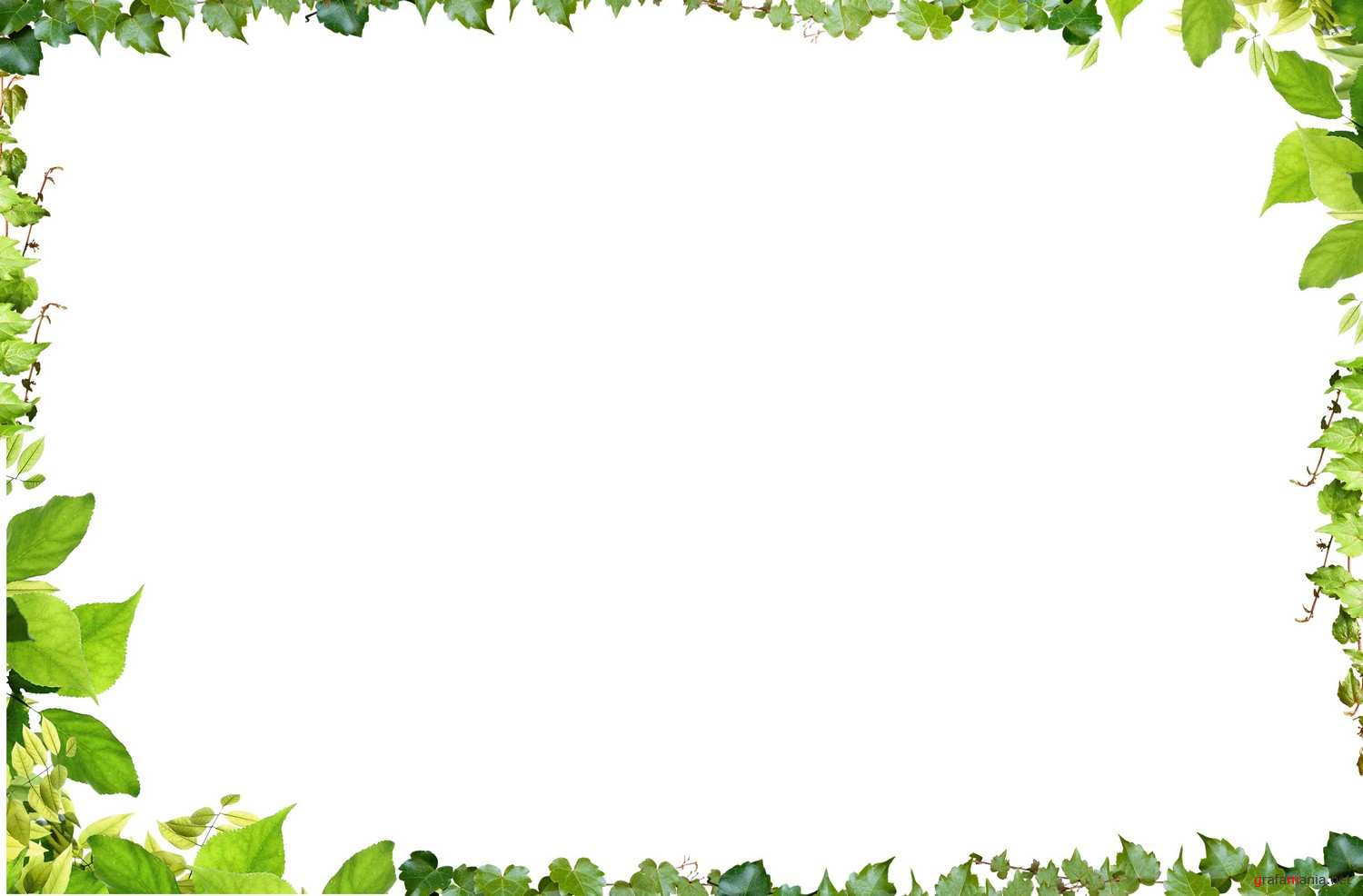 Проект на 2017-2018г. «Волшебный мир природы»Первая - вторая младшая группаМедведовская2017г.СодержаниеАктуальностьСовременные проблемы взаимоотношений человека с окружающей средой могут быть решены только при условии формирования экологического мировоззрения у всех людей, повышения их экологической грамотности и культуры понимания необходимости реализации принципов устойчивости развития.5 января 2016 года Президент России Владимир Путин подписал указ, в соответствии с которым 2017 год в России объявлен годом экологии. Цель этого решения — привлечь внимание к проблемным вопросам, существующим в экологической сфере, и улучшить состояние экологической безопасности страны. Также в последние годы приняты законы«об охране окружающей природной среды» и «об образовании» созданы предпосылки правовой базы для формирования системы экологического образования населения. «Указ Президента Российской Федерации по охране окружающей среды и обеспечению устойчивого развития» (с учётом Декларации Конференции ООН по окружающей среде и развитии, подписанной Россией, соответствующие постановления Правительства возводят экологическое образование в разряд первостепенных государственных проблем. Указанные документы подразумевают создание в регионах страны системы непрерывного экологического образования, первым звеном которого является дошкольное. Именно в этом возрасте закладываются основы мировоззрения человека, его отношения к окружающему миру.Вызывать интерес и любовь к природе необходимо с раннего возраста, так как её влияние на детей огромно, а впечатления детства остаются на всю жизнь. Главным обстоятельством, обеспечивающим успех этой работы, является понимание воспитателем психофизиологических особенностей детей этого возраста. Для младшего дошкольника характерен ярко выраженный интерес ко всему, что происходит вокруг. Ежедневно дети познают всё новые и новые предметы, стремятся узнать не только их названия, но и черты сходства, задумываются над простейшими причинами наблюдаемых явлений. Поддерживая детский интерес, нужно вести их от знакомства с природой к её пониманию.Семья как среда формирования личности оказывает огромное влияние и на формирования у ребёнка основ экологического мировоззрения. Фундамент нравственного воспитания, которое неразрывно связано с экологическим, также закладывается в семье и именно в период раннего детства. В тоже время между целями коллектива детского сада и целями, которые ставят перед собой родители, зачастую возникают противоречия.- Родители уделяют мало внимания наблюдениям за объектами и явлениями природы- Родители не обращают внимание на неправильное отношение детей к объектам природы- Родители не привлекают детей к совместному труду в природе- Некоторые родители имеют низкий уровень экологической культурыЦель проекта:Формирование начал экологической культуры, становление осознанно-правильного отношения к природе во всем ее многообразии, к людям, охраняющим ее. Формирование у детей начальных представлений о временах года, и природных явлениях.Задачи проекта:Образовательные:- Формирование основ экологической культуры в процессе ознакомления с дошкольниками миром через практическую деятельность с живыми объектами, наблюдения, опыты, исследовательскую работу и работу с дидактическим материалом, формирование экологических представлений;- Познакомить детей с характерными особенностями каждого времени года;- Осознание детьми знаний о том, что растения и животные – это живые организмы; о наличии в природе неживых тел, об их взаимосвязи;- Формирование начальных представлений о значении живой и неживой природы в жизни и хозяйственной деятельности человека.Воспитательные:- Воспитание гуманного, эмоционально-положительного, бережного, заботливого отношения к миру природы и окружающему миру в целом.- Формировать представления о правильных способах взаимодействия с объектами природы;- Формировать представления о труде взрослых в природе;- Воспитание желания и умений сохранять окружающий мир природы;- Воспитание чувства ответственности за состояние окружающей среды, эмоционального отношения к природным объектам;- Сформировать у детей целостный взгляд на природу и место человека в ней, экологическую грамотность, способность любить окружающий мир и бережно относиться к нему.Развивающие:- Привлечение внимания к окружающим природным объектам, развитие умений видеть красоту окружающего природного мира, разнообразия его красок и форм;- Развитие умений наблюдать за живыми объектами и явлениями неживой природы;- Привлечение внимания к окружающим природным объектам, развитие умения видеть красоту окружающего природного мира, разнообразия его красок и форм;- Развивать интерес к наблюдению за объектами и явлениями природыЭтапы реализации проектаПодготовительный (с 1 марта 2017г. по 30 апреля 2017г.)- Создание в группе уголка наблюдения за погодными явлениями;- Создание куклы главного героя Садовенок; - Создание развивающей среды;- Анкетирование родителей;- Создание дидактических игр;- Подбор наглядного материала;- Подбор художественной литературы;- Подбор картотеки пальчиковых и подвижных игр;- Подбор картотеки по экспериментированию в младшем возрасте;- Подбор материалов для экспериментирования;- Подбор интегрированных занятий по тематике.2. Практический (1 мая 2017г. – 30 апреля 2018г.)Организация деятельности детей, родителей и педагогов.3. Заключительный (1 мая 2018г.- 31 мая 2018г.)Определение результата практической деятельности с детьми.Определение результата практической деятельности с родителями.Формы работы с детьми:- НОД;- Дидактические игры;;- Подвижные игр;- Пальчиковые игры;- Речевые игры;- Наблюдения в природе;- Труд в уголке природы, на участке, огороде;- Опытно-экспериментальная деятельность;- Экскурсионно-прогулочная деятельность;- Продуктивная деятельность;- Художественная литература;- Музыкально – ритмические движения;- Экологическая тропа;Формы работы с родителями:- Анкетирование родителей;- Консультации;- Ежеквартальная экологическая газета «Садовенок»;- Привлечение родителей к организации тематических детско-родительских праздников развлечений;- Работа родительского клуба «Садовенок»;- Привлечение родителей к созданию мини-лаборатории «Кладовая Садовенка;- Экологические акции;- Наглядная информация.План работы: Лето:- Выпуск брошюры эксперименты в младшем дошкольном возрасте;- Выпуск газеты «Садовенок»;- Организация и проведение выставки детско-родительского творчества «Разноцветное лето»;- Проведение развлечения «Праздник лета»;- Наблюдение: за деревьями, цветами, травой, насекомыми, животными, птицами, ветром, солнцем, тенью, песком, работой дворника, одеждой людей;- Художественная литература: Потешки «Вокруг розовых кустов», «Как по лугу», «Травка – муравка», сказки «Колобок», «Теремок», «Земляничка», Н. Павлова, стихотворение «Солнечные зайчики» А. Бродский.- Художественно-эстетическая деятельность: рисование «Цветы», лепка «Мухомор», аппликация «Украсим бабочке крылышки».- Опыты и эксперименты: песок, земля, глина, мел их свойства; - Дидактические игры: «Одень куклу на прогулку», «Ковер из цветов», «Что бывает летом?» «Лото», «Сложи картинку», «Найди цветок для бабочки», «С какого дерева листик?», «Сколько цветочков?»;- Подвижные игры:Осень:- Комплектование и обновление уголка экспериментирования в группе;- Выпуск газеты «Садовенок»;- Выставка «Дары осени»;- Праздник осени «В гости к осени»;- Наблюдение: за деревьями, цветами, листопадом, травой, насекомыми, животными, птицами, ветром, солнцем, тенью, дождем, работой дворника, одеждой людей;- Художественная литература: «Падают листья» М. Ивенсен, «Овощи» Тувим, «Дождик» Е. Благинина, «Осенью» Плещеев, «Листопад» В Мирович, «Огуречик- огуречик», «Дождик- дождик», «Репка»;- Художественно-эстетическая деятельность: рисование «Дождик», лепка «Яблоки», аппликация из сухих листьев «Листопад»;- Опыты и эксперименты: воздух, мыло, краска их свойства; - Дидактические игры: «Сколько- листочков? », «Найди домик листочку», «Сложи картинку», «Большой- маленький», «Найди такой же листик», «Разложи овощи по корзиночкам», лото «Осень»;- Подвижные игры: «Солнышко и дождик», «Птички и дождик», «Листопад»;Зима:- Выпуск газеты «Садовенок»;- Фото-выставка детского-родительского творчества «Снег, снежок белая метелица» (играем всей семьей на улице);- Развлечение «Зимушка – зима»;- Наблюдение: за деревьями, цветами и растениями в группе, животными, птицами, ветром, солнцем, тенью, дождем и снегом, за следами на снегу, за работой дворника, одеждой людей;- Художественная литература: М. Познанская «Снег идет», О. Высотская «Холодно», В. Хорол «Зайчик», Н. Саксонская «Где мой пальчик? », О. Высотская «Покатились санки вниз», Я. Аким «Елка наряжается», Суриков «Зима»- Художественно-эстетическая деятельность: рисование: «Следы на снегу», лепка: Снеговик, аппликация «Ёлка новогодняя»; - Опыты и эксперименты: три состояния воды их свойства; - Дидактические игры: «Сложи картинку», «Сколько снежинок?», «Большие- маленькие снежинки», «Какой снежок?», «Собери снеговика», Лото «Зима», «Что бывает белым?»;- Подвижные игры: «Зайка беленький», «Птички в гнездышке», «Дед Мороз», «Снег кружится», «На елку»;Весна:- Выпуск газеты «Садовенок»;- Выпуск методических рекомендаций "Формирование начал экологического воспитания у детей младшего дошкольного возраста"- Выставка родительского клуба «Огород на окне»;-Дневники наблюдений за растениями;- Акция «Посади дерево»- Развлечение «Веснянка»;- Наблюдение: за деревьями, цветами и растениями в группе и на улице, животными, птицами, ветром, солнцем, тенью, дождем и снегом, работой дворника, одеждой людей;- Художественная литература: А. Плещеев «Сельская песенка», М. Полянская «Одуванчик», Укр. Песенка «Веснянка», закличка «Солнышко-ведрышко», закличка «Дождик», сказка «Заюшкина избушка»;- Художественно-эстетическая деятельность: рисование «Первые цветы», лепка «Птенцы в гнезде», аппликация «Бабочка».- Опыты и эксперименты: воздух, мыло, краска их свойства; - Дидактические игры: «Что сначала, что потом?», «Найди и покажи», «Одень куклу на прогулку», «У кого картинка?», «Сколько лодочек в луже?», лото «Весна», «Сложи картинку»;- Подвижные игры: «Веселый воробей», «Перешагни через лужу», «Солнечные зайчики», «Через ручеек», «Птички, раз! Птички, два!».Планируемые продукты проекта:Лето:- Брошюра эксперименты в младшем дошкольном возрасте;- Выпуск газеты «Садовенок»;- Выставка детско-родительского творчества «Разноцветное лето»;- Развлечение «Праздник лета».Осень:- Комплектование и обновление уголка экспериментирования в группе;-Выпуск газеты «Садовенок»;-Выставка «Дары осени»;-Праздник осени «В гости к осени».Зима:- Выпуск газеты «Садовенок»;- Фото-выставка детского-родительского творчества «Снег, снежок белая метелица» (играем всей семьей на улице);- Выставка вторая жизнь бросового материала посвящённая «Новому году»- Развлечение «Зимушка – зима».Весна- Выпуск газеты «Садовенок»;- Выпуск методических рекомендаций "Формирование начал экологического воспитания у детей младшего дошкольного возраста"- Выставка родительского клуба «Огород на окне»;- Дневники наблюдений за растениями;-Развлечение «Веснянка».Ожидаемые результатыДети:- У детей сформируются элементарные представления о временах года;- Сформируются представление о труде взрослых в разное время года;- Сформируются представления о правильных способах взаимодействия с объектами природы;- Разовьется интерес к наблюдению за объектами и явлениями природы.Родители:- Повысится уровень взаимодействия с педагогами по вопросам экологического воспитания;- Повысится уровень экологической воспитанности родителей;- Проведут с детьми наблюдения в природе и пресекут попытки жестокого обращения с объектами природы;- Привлекут детей к совместному труду в природе.Педагоги:- Ведут активную работу по экологическому воспитанию с первой младшей группы;- Используют различные формы работы, интеграцию образовательных областей;- Используют современные педагогические технологии;Список использованной литературы1. А. Ануфриева, О. Митюкова «Игры и занятия для малышей»2. Громова О. Н., Прокопенко Т. А. «Игры – забавы по развитию мелкой моторики у детей»3. Картушина М. Ю. «Праздники здоровья для детей 3-4 лет»4. Кислинская Т. А. «Гениальность на кончиках пальцев»5. Лобынько Л. В., Швецова Т. Ю. «Игры – занятия для детей раннего возраста»6. Смирнова Л. Н. «Развитие речи у детей 2 – 3 лет»7. Теплюк С. Н. «Занятия на прогулке с малышами»8. Лопатина, А.А. Сказы матушки земли. Экологическое воспитание через сказки, стихи и творческие задания / А. А.Лопатина, М.В. Скребцова. - 2-е изд. - М.: Амрита-Русь, 2008. - 256 с. - (Образование и творчество)9. Луконина, Н.Н. Утренники в детском саду: Сценарии о природе / Н.Н. Луконина, Л.Е. Чадова. - М.: Айрис- пресс, 2002. - 240с.: ил. - (Внимание, дети).10. Николаева, С.Н. Экологическое воспитание младших дошкольников. Книга для воспитателей детского сада. - М.: Мозаика-Синтез, 2004. - 96с.11. Экологические стихи и сказки клубов друзей WWF. / Сост. Е. Кузнецова. - М.: Всемирный фонд дикой природы, 2006. - 104 с.: ил.12. Система экологического воспитания в дошкольных образовательных учреждениях: информационно-методические материалы, экологизация развивающей среды детского сада, разработки занятий по разделу «Мир природы», утренники, викторины, игры.- 2-е изд., стереотип. / авт.-сост. О.Ф. Горбатенко. - Волгоград: Учитель, 2008. - 286с.13. Берестнева, Н.П. Экологические занятия с использованием элементов ТРИЗ и РТВ // Ребенок в детском саду. - 2006. - № 1. - С.48-52.Актуальность…………………………………………………………………3Цель проекта………………………………………………………………….4Задачи проекта ………………………………………………………………4Этапы реализации проекта………………………………………………….5Формы работы с детьми……………………………………………………..5Формы работы с родителями……………………………………………….5План работы………………………………………………………………….6Планируемые продукты проекта……………………………………………8Ожидаемые результаты……………………………………………………...8Список использованной литературы……………………………………….9